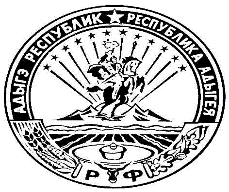 СОВЕТ НАРОДНЫХ ДЕПУТАТОВ МУНИЦИПАЛЬНОГО ОБРАЗОВАНИЯ«ТИМИРЯЗЕВСКОЕ СЕЛЬСКОЕ ПОСЕЛЕНИЕ»РФ, Республика Адыгея, 385746, п.Тимирязева, ул.Садовая, 14-----------------------------------------------------------------------------------------------Р Е Ш Е Н И ЕСОВЕТА НАРОДНЫХ ДЕПУТАТОВ ТИМИРЯЗЕВСКОГО СЕЛЬСКОГО ПОСЕЛЕНИЯ»от 27.04.2018 г.                                				№30«Об утверждении отчета об исполнении бюджета  Муниципального образования «Тимирязевское сельское поселение» За 2017 год»В соответствии с Уставом муниципального образовании «Тимирязевское сельское поселение» и на основании Заключения Контрольно – счетной палаты муниципального образования «Майкопский район» б/н от 24 апреля 2018 г. РЕШИЛ:Утвердить отчет об исполнении бюджета муниципального образования «Тимирязевское сельское поселение» за 2017 год по доходам в сумме 14 644,30 тыс. рублей и по расходам в сумме 14 320,00 тыс. рублей, с профицитом бюджета в сумме – 324,30 тыс. рублей.Утвердить показатели отчета:  2.1 По доходам бюджета муниципального образования «Тимирязевское сельское поселение» по кодам классификации доходов бюджетов, согласно Приложения №1 к настоящему Решению; 2.2 По расходам бюджета муниципального образования «Тимирязевское сельское поселение» по ведомственной структуре расходов соответствующего бюджета согласно Приложения №2 к настоящему Решению;2.4 По расходам бюджета муниципального образования «Тимирязевское сельское поселение» по разделам и подразделам классификации расходов бюджетов согласно Приложения №3 к настоящему Решению;2.5 По источникам финансирования дефицита бюджета муниципального образования «Тимирязевское сельское поселение» по кодам групп, подгрупп, статей, видов источников финансирования дефицитов бюджетов классификации операций сектора государственного управления, относящихся к источникам финансирования дефицитов бюджетов согласно Приложения №4 к настоящему Решению.3. Настоящее решение вступает в силу со дня его обнародования.Председатель Совета народных депутатов МО «Тимирязевское сельское поселение» _______________ Н.А. Дельнов  Начальник финансового отдела                                                 Н.В.ОбразцоваПриложение № 1Приложение № 1Приложение № 1к решению Совета народных депутатовк решению Совета народных депутатовк решению Совета народных депутатовмуниципального образованиямуниципального образованиямуниципального образования"Тимирязевское сельское поселение""Тимирязевское сельское поселение""Тимирязевское сельское поселение"от 27.04.2018 года №30от 27.04.2018 года №30от 27.04.2018 года №30Доходы бюджета муниципального образования «Тимирязевское сельское поселение» в 2017 году по кодам классификации доходов бюджетовДоходы бюджета муниципального образования «Тимирязевское сельское поселение» в 2017 году по кодам классификации доходов бюджетовДоходы бюджета муниципального образования «Тимирязевское сельское поселение» в 2017 году по кодам классификации доходов бюджетовКод бюджетной
классификации
Российской ФедерацииНаименование доходовСумма на 2017г., тыс.руб1231 00 00000 00 0000 000НАЛОГОВЫЕ И НЕНАЛОГОВЫЕ ДОХОДЫ5369,141 01 00000 00 0000 000Налоги  на  прибыль, доходы711,321 01 02000 01 0000 110Налог на доходы физических лиц711,321 01 02010 01 0000 110Налог на доходы физических лиц с доходов, источником которых является налоговый агент, за исключением доходов, в отношении которых исчисление и уплата налога осуществляются в соответствии со статьями 227, 227.1 и 228 Налогового кодекса Российской Федерации668,321 01 02020 01 0000 110Налог на доходы физических лиц с доходов, полученных от осуществления деятельности физическими лицами, зарегистрированными в качестве индивидуальных предпринимателей, нотариусов, занимающихся частной практикой, адвокатов, учредивших адвокатские кабинеты и других лиц, занимающихся частной практикой в соответствии со статьей 227 Налогового кодекса Российской ФедерацииФедерации38,191 01 02030 01 0000 110Налог на доходы физических лиц с доходов,  полученных физическими лицами в соответствии со статьей 228 Налогового Кодекса Российской Федерации4,811 03 00000 00 0000 000НАЛОГИ НА ТОВАРЫ (РАБОТЫ, УСЛУГИ), РЕАЛИЗУЕМЫЕ НА ТЕРРИТОРИИ РОССИЙСКОЙ ФЕДЕРАЦИИ1027,411 03 02000 01 0000 000Акцизы по подакцизным товарам (продукции), производимым на территории Российской Федерации1027,411 03 0223001 0000 110Доходы от уплаты акцизов на дизельное топливо, подлежащие распределению между бюджетами субъектов Российской Федерации и местными бюджетами с учетом установленных дифференцированных нормативов отчислений в местные бюджеты422,161 03 02240 01 0000 110Доходы от уплаты акцизов на моторные масла для дизельных и (или) карбюраторных (инжекторных) двигателей, подлежащие распределению между бюджетами субъектов Российской Федерации и местными бюджетами с учетом установленных дифференцированных нормативов отчислений в местные бюджеты4,281 03 02250 01 0000 110Доходы от уплаты акцизов на автомобильный бензин, подлежащие распределению между бюджетами субъектов Российской Федерации и местными бюджетами с учетом установленных дифференцированных нормативов отчислений в местные бюджеты682,731 03 02260 01 0000 110Доходы от уплаты акцизов на прямогонный бензин, подлежащие распределению между бюджетами субъектов Российской Федерации и местными бюджетами с учетом установленных дифференцированных нормативов отчислений в местные бюджеты-81,761 05 00000 00 0000 000Налоги на  совокупный  доход18,521 05 03000 01 0000 110Единый сельскохозяйственный налог18,521 06 00000 00 0000 000Налоги  на  имущество3466,581 06 01000 00 0000 000Налог на имущество физических лиц490,681 06 01030 10 0000 110Налог на имущество физических лиц, взимаемый по ставкам, применяемым к объектам налогообложения, расположенным в границах сельских поселений490,681 06 06000 10 0000110Земельный налог2975,901 06 06033 10 0000 110Земельный налог с организаций, обладающих земельным участком, расположенным в границах сельских поселений1097,521 06 06043 10 0000 110Земельный налог с физических лиц, обладающих земельным участком, расположенным в границах сельских поселений1878,381 08 00000 00 0000 000Государственная пошлина15,911 08 04020 01 0000 110Государственная пошлина за совершение натариальных действий должностными лицами органов местного самоуправления, уполномоченными в соответствии с зоконодательными актами РФ на совершение нотариальных действий15,911 11 00000 00 0000 000Доходы  от  использования  имущества, находящегося  в  государственной  и  муниципальной  собственности122,481 11 05035 10 0000 120Доходы от сдачи в аренду имущества, находящегося в оперативном управлении органов управления сельских поселений и созданных ими учреждений (за исключением имущества муниципальных автономных учреждений)122,481 13  00000 00 0000 000Доходы от оказания платных услуг (работ) и компенсации затрат государства6,321 13 02995 10 0000 130Прочие доходы от компенсации затрат бюджетов сельских поселений6,321 14 00000 00 0000 000Доходы от продажи материальных и нематериальных активов0,001 14 02053 10 0000 410 Доходы от реализации иного имущества, находящегося в собственности поселений (за исключением имущества муниципальных бюджетных и автономных учреждений, а также имущества муниципальных унитарных предприятий, в том числе казенных), в части реализации основных средств по указанному имуществу0,001 16 00000 00 0000 000ШТРАФЫ, САНКЦИИ, ВОЗМЕЩЕНИЕ УЩЕРБА0,601 16 90050 10 0000 140Прочие поступления от денежных взысканий (штрафов) и иных сумм в возмещение ущерба, зачисляемые в бюджеты сельских поселений0,602 00 00000 00 0000 000БЕЗВОЗМЕЗДНЫЕ ПОСТУПЛЕНИЯ9275,162 02 00000 00 0000 000Безвозмездные  поступления  от  других  бюджетов  бюджетной  системы РФ8023,212 02 15001 10 0000 151Дотации бюджетам сельских поселений на выравнивание бюджетной обеспеченности3012,902 02 01003 10 0000 151Дотации бюджетам сельских поселений на поддержку мер по обеспечению сбалансированности бюджетов0,002 02 02999 10 0000 151Прочие субсидии бюджетам сельских поселений0,002 02 35118 10 0000 151Субвенции бюджетам сельских поселений на осуществление первичного воинского учета на территориях, где отсутствуют военные комиссариаты152,902 02 30024 10 0000 151Субвенции бюджетам сельских поселений на выполнение передаваемых полномочий субъектов Российской Федерации38,802 02 40014 10 0000 151Межбюджетные трансферты, передаваемые бюджетам сельских поселений для компенсации дополнительных расходов, возникших в результате решений, принятых органами власти другого уровня34,482 02 04999 10 0000 151Прочие межбюджетные трансферты, передаваемые бюджетам поселений2 02 90054 10 0000 151Прочие безвозмездные поступления в бюджеты поселений от бюджетов муниципальных районов1579,732 02 02008 10 0000 151Субсидии бюджетам поселений на обеспечение жильем молодых семей2 02 20051 10 0000 151 Субсидии бюджетам сельских поселений на реализацию федеральных целевых программ3204,402 02 02999 10 0000 151Прочие субсидии бюджетам поселений0,002 02 09054 10 0000 151Прочие безвозмездные поступления в бюджеты поселений от бюджетов муниципальных районов0,002 02 04012 10 0000 151Межбюдженые трансферты, передаваемые бюджетам поселений для компенсации дополнительных расходов, возникших в результате решений, принятых органами власти другого уровня0,002 07 00000 00 0000 000Прочие безвозмездные поступления 1251,952 07 05020 10 0000 180Поступления от денежных пожертвований, предоставляемых физическими лицами получателям средств бюджетов поселений83,622 07 05030 10 0000 180Прочие безвозмездные поступления в бюджеты сельских поселений1168,33В с е г о   д о х о д о в14644,30Приложение № 2Приложение № 2к    решению Совета народых депутатовк    решению Совета народых депутатовк    решению Совета народых депутатовк    решению Совета народых депутатовк    решению Совета народых депутатовк    решению Совета народых депутатовмуниципального образования муниципального образования муниципального образования муниципального образования муниципального образования муниципального образования "Тимирязевское сельское поселение""Тимирязевское сельское поселение""Тимирязевское сельское поселение""Тимирязевское сельское поселение""Тимирязевское сельское поселение""Тимирязевское сельское поселение"от 27.04.2018 года №30от 27.04.2018 года №30от 27.04.2018 года №30от 27.04.2018 года №30от 27.04.2018 года №30от 27.04.2018 года №30Расходы бюджета муниципального образования "Тимирязевское сельское поселение" по ведомственной структуре расходов соответствующего бюджетаРасходы бюджета муниципального образования "Тимирязевское сельское поселение" по ведомственной структуре расходов соответствующего бюджетаРасходы бюджета муниципального образования "Тимирязевское сельское поселение" по ведомственной структуре расходов соответствующего бюджетаРасходы бюджета муниципального образования "Тимирязевское сельское поселение" по ведомственной структуре расходов соответствующего бюджетаРасходы бюджета муниципального образования "Тимирязевское сельское поселение" по ведомственной структуре расходов соответствующего бюджетаРасходы бюджета муниципального образования "Тимирязевское сельское поселение" по ведомственной структуре расходов соответствующего бюджетатыс.руб.НаименованиеВедомствоРаздел, подразделЦелевая статьяВид расходовСумма на 2017 годОбщегосударственные вопросы76701004408,31Функционирование высшего должностного лица субъекта РФ и муниципального образования7670102690,92Обеспечение деятельности высшего должностного лица767010261001 00000690,92Глава муниципального образования767010261001 00100690,92Расходы на выплаты персоналу в целях обеспечения выполнения функций государственными (муниципальными) органами, казенными учреждениями, органами управления государственными внебюджетными фондами767010261001 00100100690,92Функционирование Правительства РФ, высших исполнительных  органов государственной власти субъектов РФ, местных администраций76701043262,06Реализация функций местной администрации767010461006 000003262,06Центральный аппарат767010461006 804003262,06Расходы на выплаты персоналу в целях обеспечения выполнения функций государственными (муниципальными) органами, казенными учреждениями, органами управления государственными внебюджетными фондами767010461006 804001002852,55Закупка товаров, работ и услуг для государственных (муниципальных) нужд767010461006 80400200364,65Иные бюджетные ассигнования767010461006 8040080044,86Обеспечение деятельности финансовых, налоговых и таможенных органов и органов финансового (финансово-бюджетного) надзора767010624,81Обеспечение деятельности контрольного (контрольно-счетного) органа767010661004 0000024,81Обеспечение функций органами местного самоуправления767010661004 8040024,81Межбюджетные трансферты767010661004 8040050024,81Обеспечение проведения выборов и референдумов7670107189,60Проведение выборов и референдумов767010761005 00000189,60Проведение выборов главы МО767010761005 0070094,80Иные бюджетные ассигнования767010761005 0070080094,80Проведение выборов депутатов представительного органа МО767010761005 0080094,80Иные бюджетные ассигнования767010761005 0080080094,80Резервные фонды76701110,00Резервные средства767011162002 000000,00Резервные фонды администраций поселений767011162002 051000,00Иные бюджетные ассигнования767011162002 051008000,00Другие общегосударственные вопросы7670113240,92Реализация полномочий муниципального района,переданных для осуществления органам местного самоуправления, осуществляемые за счет средств 767011361006 0000034,48Обеспечение функций органами местного самоуправления на исполнение части полномочий муниципального района в сфере жилищных отнашений767011361006 7004034,48Закупка товаров, работ и услуг для государственных (муниципальных) нужд767011361006 7004020034,48Реализация полномочий Республики Адыгея, переданных для осуществления органам местного самоуправления, осуществляемые за счет средств республиканского бюджета Республики Адыгея767011361007 0000038,80Субвенции на осуществление государственных полномочий Республики Адыгея в сфере административных правоотношений 767011361007 6101038,80Закупка товаров, работ и услуг для государственных (муниципальных) нужд767011361007 6101020038,80Исполнение судебных актов и мировых соглашений по возмещению вреда причиненного в результате действий(бездействий) органов местного самоуправления767011362004 0416015,00Иные бюджетные ассигнования767011362004 0416080015,00Другие обязательства767011362005 00000152,64Выполнение других обязательств муниципальных образований767011362005 04160120,74Закупка товаров, работ и услуг для государственных (муниципальных) нужд767011362005 04160200120,74Выполнение других обязательств муниципальных образований767011362005 0416031,90Иные бюджетные ассигнования767011362005 0416080031,90Национальная оборона7670200152,90Мобилизационная и вневойсковая подготовка767020361000 00000152,90Реализация государственных полномочий РФ767020361008 00000152,90Осуществление первичного воинского учета на территории где отсутствуют военные комиссариаты767020361008 51180152,90Расходы на выплаты персоналу в целях обеспечения выполнения функций государственными (муниципальными) органами, казенными учреждениями, органами управления государственными внебюджетными фондами767020361008 51180100144,90Закупка товаров, работ и услуг для государственных (муниципальных) нужд767020361008 511802008,00Национальная безопасность и правоохранительная деятельность7670300586,36Предупреждение и ликвидация последствий чрезвычайных ситуаций природного и техногенного характера, гражданская оборона7670309586,36Реализация иных мероприятий в рамках внепрограммных расходов767030962000 00000586,36Резервные средства767030962002 00000586,36Резервные фонды местных администраций767030962002 05000579,43 Закупка товаров, работ и услуг для государственных767030962002 05000200579,43Мероприятия по обеспечению общественной безопасности767030962002 051006,93 Закупка товаров, работ и услуг для государственных
 (муниципальных) нужд767030962002 051002006,93Национальная экономика76704001166,39Дорожное хозяйство (дорожные фонды)76704091151,70Мероприятия в области дорожного хозяйства767040963001 000001151,70Мероприятия за счет средств дорожного фонда767040963001 008101151,70 Закупка товаров, работ и услуг для государственных
 (муниципальных) нужд767040963001 008102001151,70Другие вопросы в области национальной экономики767041214,69Мероприятия в области национальной экономики767041263000 0000014,69Мероприятия в области архитектуры и градостроительства767041263002 0000014,69Непрораммные мероприятия в области архитектуры и градостроительства767041263002 0120014,69Закупка товаров, работ и услуг для государственных (муниципальных) нужд767041263002 0120020014,69Жилищно-коммунальное хозяйство76705002980,15Коммунальное хозяйство76705022332,28Непрограммные мероприятия в области ЖКХ767050264000 000002227,88Мероприятия по организации водоснабжения767050264002 00930358,16Закупка товаров, работ и услуг для государственных (муниципальных) нужд767050264002 0093020091,98Иные бюджетные ассигнования767050264002 00930800266,18Мероприятия по организации водоотведения767050264002 00940664,71Закупка товаров, работ и услуг для государственных (муниципальных) нужд767050264002 00940200664,71Мероприятия по организации газоснабжения767050264002 0095082,06Закупка товаров, работ и услуг для государственных (муниципальных) нужд767050264002 0095020082,06Мероприятия по организации теплоснабжения767050264002 00960399,58Закупка товаров, работ и услуг для государственных (муниципальных) нужд767050264002 00960200364,15Иные бюджетные ассигнования767050264002 0096080035,43Иные межбюджетные трансферты на осуществление мероприятий муниципальной программы МО "Майкопский район" "Комплексная поддержка жилищно- коммунального хозяйства"767050264002 70010723,37Закупка товаров, работ и услуг для государственных (муниципальных) нужд767050264002 70010200457,20Закупка товаров, работ и услуг для государственных (муниципальных) нужд767050264002 70010800266,17Программные мероприятия767050290000 00000104,40Мероприятия в рамках районной программы «Комплексная поддержка жилищно-коммунального хозяйства Майкопского района»767050293001 70010104,40Закупка товаров, работ и услуг для муниципальных нужд767050293001 70010200104,40Благоустройство7670503647,87Реализация иных мероприятий в рамках внепрограммных расходов767050362000 00000172,53Резервные средства767050362002 05000172,53Резервные фонды районных администраций767050362002 05000200172,53Непрограмные мероприятия по благоустройству767050364003 00000475,34Уличное освещение767050364003 00970209,72Закупка товаров, работ и услуг для государственных (муниципальных) нужд767050364003 00970200209,72Иные мероприятия по благоустройству767050364003 01990265,62Закупка товаров, работ и услуг для государственных (муниципальных) нужд767050364003 01990200264,32Иные бюджетные ассигнования767050364003 019908001,30Культура, кинематография7670800507,05Культура7670801507,05Непрограммные мероприятия в области культуры767080166000 00000507,05Создание условий для обеспечения жителей поселения услугами организации культуры767080166000 02010507,05Закупка товаров, работ и услуг для государственных (муниципальных) нужд767080166000 02010200378,15Иные бюджетные ассигнования767080166000 02010800128,90Социальная политика76710004518,84Пенсионное обеспечение7671001146,16Непрограммные мероприятия в области социальной политики767100167000 00000146,16Доплаты к пенсиям муниципальных служащих767100167001 00000146,16Социальное обеспечение и иные выплаты населению767100167001 03000300146,16Социальное обеспечение населения76710034372,68МП "Обеспечение жильем молодых семей"767100392000 000004372,68Обеспечение жильем в рамках МП "Обеспечение жильем молодых семей" бюджет сельского поселения"767100392000 L02001168,28Социальное обеспечение и иные выплаты населению767100392000 L02003001168,28Пособия и компенсации гражданам и иные социальные выплаты кроме публичных нормативных обязательств (РБ)767100392000 R02003204,40Пособия и компенсации гражданам и иные социальные выплаты кроме публичных нормативных обязательств (РБ)767100392000 R02003003204,40Всего расходов:   Всего расходов:   Всего расходов:   Всего расходов:   Всего расходов:   14320,00Приложение №3к  решению Совета народых депутатовк  решению Совета народых депутатовк  решению Совета народых депутатовмуниципального образования муниципального образования муниципального образования " Тимирязевское сельское поселение"" Тимирязевское сельское поселение"" Тимирязевское сельское поселение"от 27.04.2018 года №30от 27.04.2018 года №30от 27.04.2018 года №30Расходы бюджета муниципального образования «Тимирязевское сельское поселение» по разделам и подразделам классификации расходов бюджетовРасходы бюджета муниципального образования «Тимирязевское сельское поселение» по разделам и подразделам классификации расходов бюджетовРасходы бюджета муниципального образования «Тимирязевское сельское поселение» по разделам и подразделам классификации расходов бюджетовтыс.руб.НаименованиеРаздел, подразделСумма на 2017 годОбщегосударственные вопросы0100               4 408,31   Функционирование высшего должностного лица субъекта РФ и муниципального образования0102                 690,92   Функционирование Правительства Российской Федерации, высших исполнительных  органов власти субъектов Российской Федерации, местных администраций0104              3 262,06   Обеспечение деятельности финансовых, налоговых и таможенных органов и органов финансового (финансово-бюджетного) надзора0106                   24,81   Обеспечение проведения выборов и референдумов0107                 189,60   Резервные фонды0111                        -      Другие общегосударственные вопросы0113                 240,92   Национальная оборона0200                  152,90   Мобилизационная и вневойсковая подготовка0203                 152,90   Национальная безопасность и правоохранительная деятельность0300                  586,36   Защита населения и территории от чрезавычайных ситуаций природного и техногенного характера, гражданская оборона0309                 586,36   Национальная экономика0400               1 166,39   Дорожное хозяйство (дорожные фонды)0409              1 151,70   Другие вопросы в области национальной экономики0412                   14,69   Жилищно-коммунальное хозяйство0500               2 980,15   Коммунальное хозяйство0502              2 332,28   Благоустройство0503                 647,87   Культура, кинематография0800                  507,05   Культура0801                 507,05   Социальная политика1000               4 518,84   Пенсионное обеспечение1001                 146,16   Социальное обеспечение населения1003              4 372,68   Межбюджетные трансферты бюджетам субъектов РФ и муниципальных образований общего характера1400                         -      Всего расходов:   Всего расходов:                14 320,00   Приложение № 4к    решению Совета народых депутатовк    решению Совета народых депутатовк    решению Совета народых депутатовк    решению Совета народых депутатовмуниципального образования муниципального образования муниципального образования муниципального образования "Тимирязевское сельское поселение""Тимирязевское сельское поселение""Тимирязевское сельское поселение""Тимирязевское сельское поселение"от 27.04.2018 года №30от 27.04.2018 года №30от 27.04.2018 года №30от 27.04.2018 года №30Источники финансирования дефицита бюджета муниципального образования «Тимирязевское сельское поселение» по кодам групп, подгрупп, статей, видов источников финансирования дефицитов бюджетов классификации операций сектора государственного управления, относящихся к источникам финансирования дефицитов бюджетов Источники финансирования дефицита бюджета муниципального образования «Тимирязевское сельское поселение» по кодам групп, подгрупп, статей, видов источников финансирования дефицитов бюджетов классификации операций сектора государственного управления, относящихся к источникам финансирования дефицитов бюджетов Источники финансирования дефицита бюджета муниципального образования «Тимирязевское сельское поселение» по кодам групп, подгрупп, статей, видов источников финансирования дефицитов бюджетов классификации операций сектора государственного управления, относящихся к источникам финансирования дефицитов бюджетов Источники финансирования дефицита бюджета муниципального образования «Тимирязевское сельское поселение» по кодам групп, подгрупп, статей, видов источников финансирования дефицитов бюджетов классификации операций сектора государственного управления, относящихся к источникам финансирования дефицитов бюджетов тыс.руб.Наименование источника финансированиякод бюджетной классификации РФкод бюджетной классификации РФсумма на 2017 г.Изменение остатков средств на счетах по учету средств бюджета767 01 05 00000 00000 000767 01 05 00000 00000 000Увеличение прочих остатков денежных средств бюджетов767 01 05 02010 00000 500767 01 05 02010 00000 500-15108,50 Уменьшение прочих остатков денежных средств бюджетов767 01 05 02010 00000 600767 01 05 02010 00000 60014784,20 Итого источники финансирования дефицита бюджета -324,30 